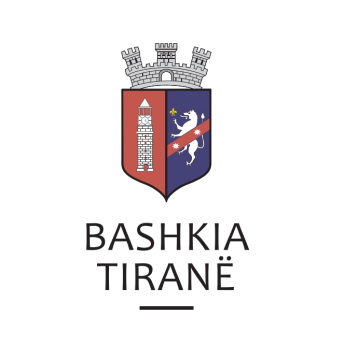      R  E  P U  B  L  I  K  A    E   S  H  Q  I  P  Ë  R  I  S  Ë
  BASHKIA TIRANË
DREJTORIA E PËRGJITHSHME PËR MARRËDHËNIET ME PUBLIKUN DHE JASHTË
DREJTORIA E KOMUNIKIMIT ME QYTETARËTLënda: Kërkesë për publikim lidhur me shpalljen e ankandit publik.Pranë Bashkisë Tiranë ka ardhur kërkesa për shpallje nga Shoqëria e Përmbarimit Gjyqësor Privat “TDR GROUP” sh.p.k., në lidhje me shpalljen e ankandit për pasurinë e paluajtshme për debitorët  shoqëria “DURIÇI” sh.p.k. dhe z. Hysen Duriçi.Ju sqarojmë se të dhënat e pronës janë si më poshtë:Lloji i pronës “Arë+truall+ndërtesë” me sip. 1968, Z.K. 2066, Nr. pasurie 163/5/62, vol. 34, faqe 25.  Adresa:		Kamëz, TiranëDrejtoria e Komunikimit me Qytetarët ka bërë të mundur afishimin e shpalljes për Shoqëria e Përmbarimit Gjyqësor Privat “TDR GROUP” sh.p.k., në tabelën e shpalljeve të Sektorit të Informimit dhe Shërbimeve për Qytetarët pranë Bashkisë Tiranë.     R  E  P U  B  L  I  K  A    E   S  H  Q  I  P  Ë  R  I  S  Ë
  BASHKIA TIRANË
DREJTORIA E PËRGJITHSHME PËR MARRËDHËNIET ME PUBLIKUN DHE JASHTË
DREJTORIA E KOMUNIKIMIT ME QYTETARËTLënda: Kërkesë për publikim lidhur me shpalljen e ankandit publik.Pranë Bashkisë së Tiranës ka ardhur kërkesa për shpallje nga Zyra Përmbarimore E.G BAILIFF SERVICE, Përmbaruesi Gjyqësore Private ENUAR V MERKO, në lidhje me ankandin për pasurinë e paluajtshme të debitorëve z. Erand Xhaferr Shala dhe znj. Alketa Skëder Shala.Ju sqarojmë se të dhënat e pronës janë si më poshtë:Apartament me sipërfaqe 138.34 m2, me nr. pasurie 7/248, volum 16, faqe 64, ZK 8260.Adresa:	           Rruga “Irfan Tomini”, TiranëÇmimi fillestar:      61.992 (gjashtëdhjetë e një mijë e nëntëqind e                                   Nëntëdhjetë e dy) EuroDrejtoria e Komunikimit me Qytetarët ka bërë të mundur afishimin e shpalljes për Zyrën Përmbarimore E.G BAILIFF SERVICE, Përmbaruesin Gjyqësor Privat ENUAR V MERKO, në tabelën e shpalljeve të Sektorit të Informimit dhe Shërbimeve për Qytetarët pranë Bashkisë së Tiranës.